ИНФОРМАЦИЯ О 	СОРЕВНОВАНИИ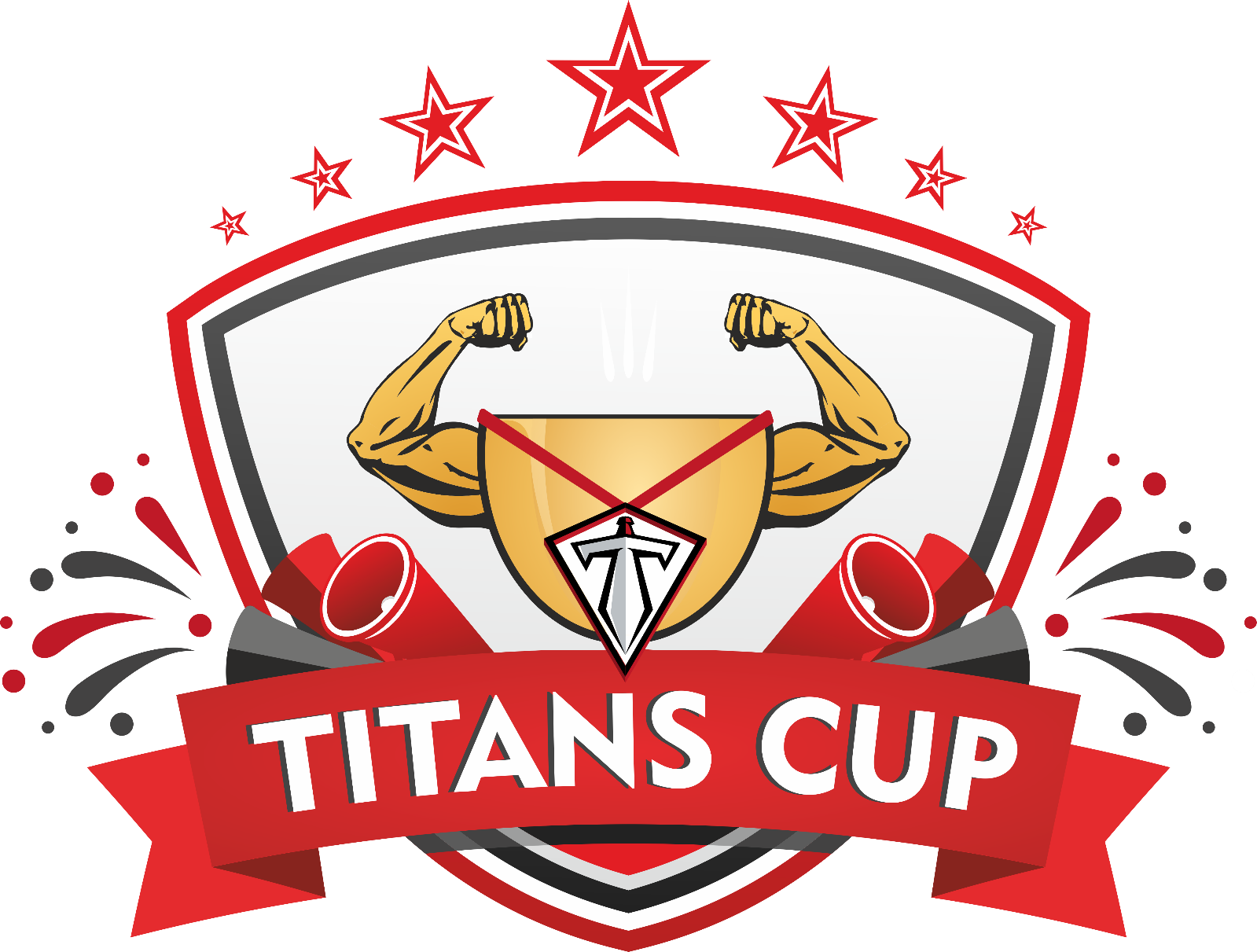 Соревнования по Чир спорту          "Открытый Кубок Титанов”в дисциплинах : чирлидинг стант, чирлидинг стант смешанный, чирлдинг стант партнерский.Дата проведения: 04.04.2021Место проведения: Тц «Питерлэнд», Санкт-Петербург, Приморский проспект 72.Кубок Титанов 3.0Можно сказать, что это уникальное спортивное событие, организованное клубом Titans Cheer Family совместно с Федерацией Чирлидинга Сантк-Петербурга.
Это открытый турнир для дисциплин групповые и партнёрские станты, предназначенный для популяризации чирлидинга в России и частности в Санкт-Петербурге. 
Уникальный он тем, что проводится не в спорт. центре, зале или другом спортивном сооружении, "Кубок Титанов" проходит в ТОРГОВОМ ЦЕНТРЕ, собирая большие толпы зрителей.
Обстановка и специфика соревнований делает этот турнир отличным от других и с каждым годом привлекает все больше спортсменов.
В прошлом году приняли участие спортсмены из Казахстана и даже прилетели спортсмены из Владивостока.
В этом году пройдёт уже третий турнир Кубок Титанов 3.0. Поэтому можно смело назвать его ежегодным.  Соревнования проводятся во всех возрастных категориях в дисциплинах групповой и партнерский станты в соответствии с действующими правилами Министерства спорта Российской Федерации по черлидингу и чир-спорту на спортивном покрытии, с размерами, согласно правилам.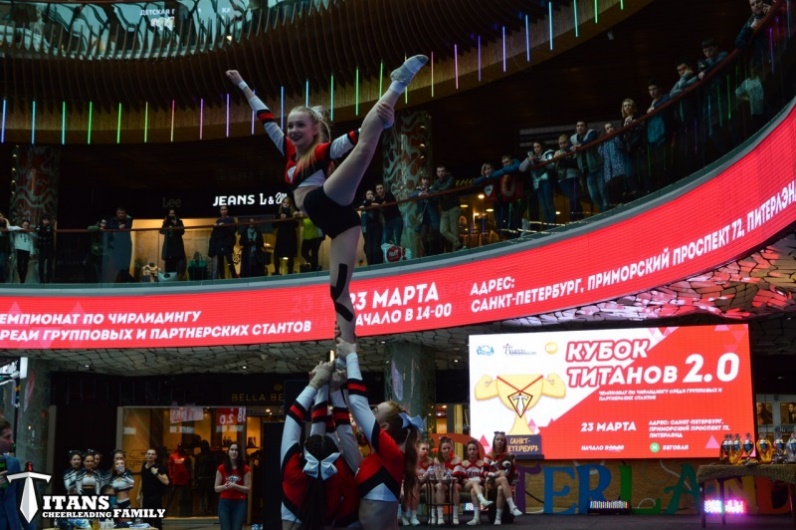 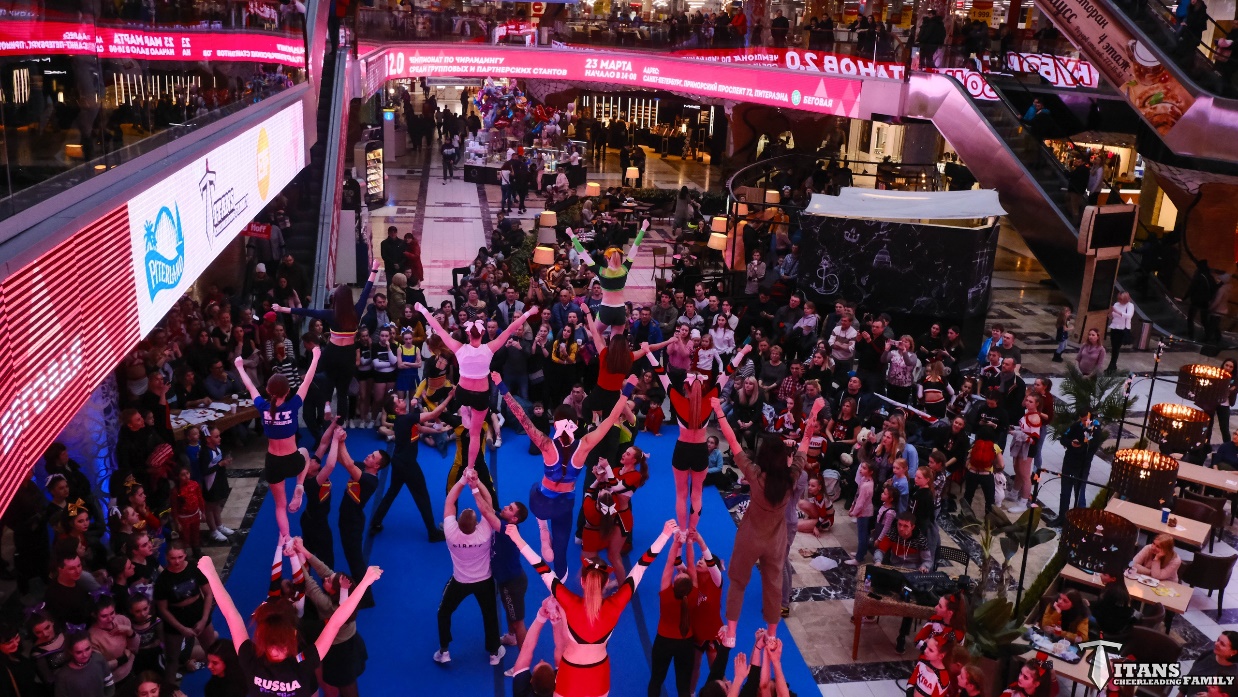 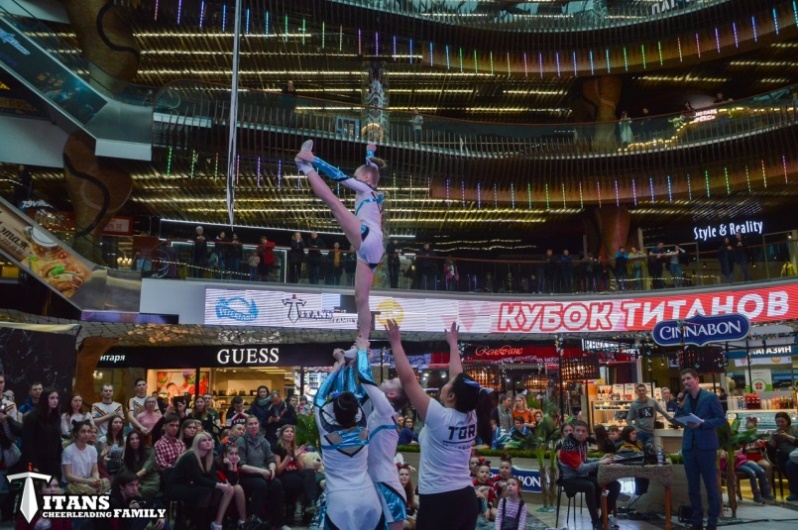 Возрастные категории и дисциплиныСоревнования являются открытыми для всех команд Российской Федерации, а также для команд разных стран, в следующих возрастных категориях:Одна команда может заявиться на участие в нескольких спортивных дисциплинах в рамках своей возрастной категории.Категории и дисциплины в соответствии с кодом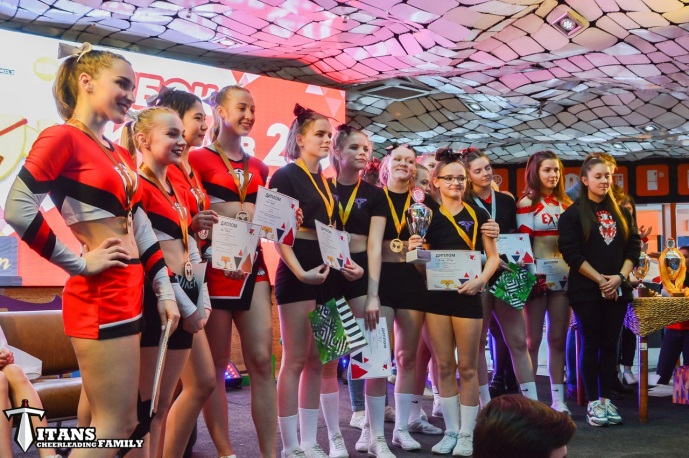 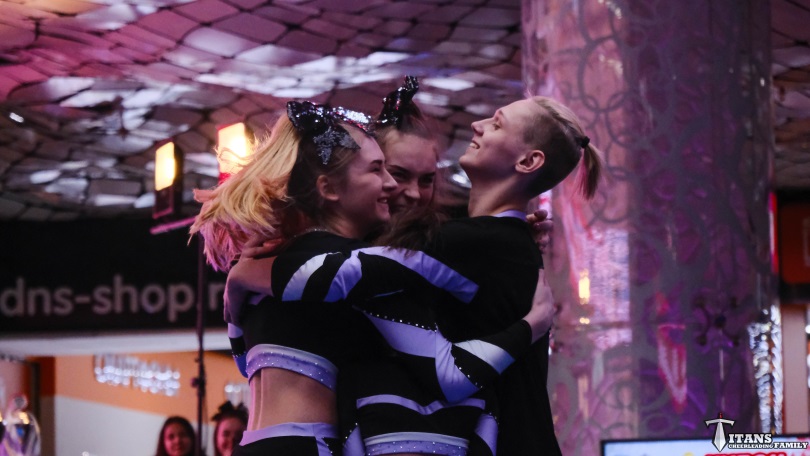 Регистрация и заявки на участиеПредварительная заявка на участие в соревнованиях подается посредством онлайн-сервиса, расположенного по адресу в сети Интернет: www.cheerportal.ru не позднее 20 марта (23:30). Для подачи заявки, необходимо зарегистрироваться на сервисе www.cheerportal.ru и следовать инструкциям сервиса. Заявка подаётся отдельно на каждую дисциплину и к  каждой заявке прикрепляется музыкальный трек команды и квитанция об оплате регистрационных взносов. Только при соблюдении всех требований: введение всех спортсменов команды, согласно возрастным границам, тренеров, прикреплённого трека и квитанции пройдёт регистрация команды на портале. Подача предварительных заявок по e-mail не осуществляется.Команды, не подавшие предварительные заявки до 20 марта 2020 г, к участию в соревнованиях не допускаются.По всем вопросам регистрации на www.cheerportal.ru можно обратиться по электронной почте: info@cheerportal.ru. Взносы за участите и организационные расходы Расходы по организации и проведению соревнований осуществляются за счет средств СПбОО «Федерация Черлидинга Санкт-Петербурга».Все команды, заявившие свое участие в соревнованиях перечисляют регистрационные взносы по номеру карты – 5469 5500 4959 3194. Размер взноса зависит от даты внесения:Датой внесения считается дата поступления денежных средства на расчетный счет СПбОО «Федерация Черлидинга Санкт-Петербурга».Взнос осуществляется за каждого участника команды в каждой дисциплине. Перечисление платежа осуществляется единовременно за всю команду, кроме запасных.Копия квитанции о перечислении взносов  присылается на электронную почту: iliacheercoach@gmail.com  в течение 3-х дней с даты платежа.На месте проведения соревнований, представитель команды должен представить в зоне регистрации оригинал заявки (окончательная заявка), заверенную руководителем организации, с действующим медицинским допуском на каждого спортсмена, а также для несовершеннолетних спортсменов необходима расписка от родителей с разрешением участия в соревнованиях (указать в каких)с указанием: ФИО, год рождения, паспортные данные (данные Свидетельства о рождении).При этом достаточно допуска врача общей практики (терапевта), нет необходимости предоставлять подтвержденные результаты УМО врачом по спортивной медицине.Подача Заявки на соревнования подтверждает согласие участников, их 
родителей и других лиц, указанных в заявке, на обработку персональных 
данных в соответствии с ФЗ №152 «О персональных данных» в целях участия в соревнованиях, ведения статистики с применением различных способов обработки.Билеты для зрителейВход для зрителей свободный.Контакты организаторов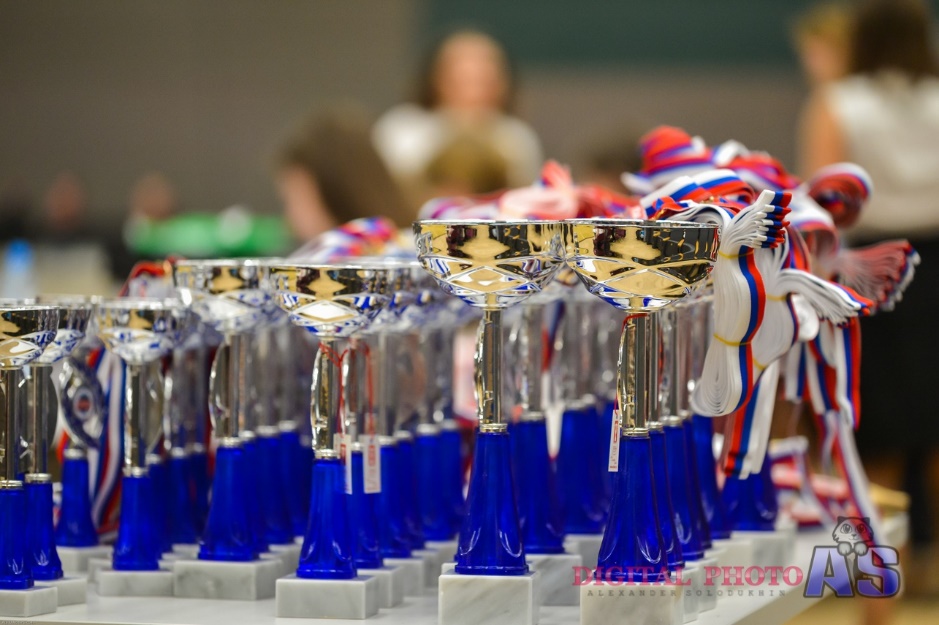 Возрастные категорииДисциплинаМладшие дети  (6-8 лет)2015-2013 г.р.ГРУППОВЫЕ СТАНТЫ (ЧИРЛИДИНГ-СТАНТ)Мальчики, девочки  (8-12 лет)2013-2009 г.р.ГРУППОВЫЕ СТАНТЫ (ЧИРЛИДИНГ-СТАНТ)ГРУППОВЫЕ СТАНТЫ МИКС (ЧИРЛИДИНГ-СТАНТ-СМЕШАННЫЙ)Юниоры, юниорки  (12-16 лет) 2009-2005 г.р.ГРУППОВЫЕ СТАНТЫ (ЧИРЛИДИНГ-СТАНТ)ГРУППОВЫЕ СТАНТЫ МИКС (ЧИРЛИДИНГ-СТАНТ-СМЕШАННЫЙ)ПАРТНЁРСКИЕ СТАНТЫ (ЧИРЛИДИНГ-СТАНТ-ПАРТНЁРСКИЙ) Мужчины, женщины  (от 15 лет)2006 г.р. и старшеГРУППОВЫЕ СТАНТЫ (ЧИРЛИДИНГ-СТАНТ)ГРУППОВЫЕ СТАНТЫ МИКС (ЧИРЛИДИНГ-СТАНТ-СМЕШАННЫЙ) ПАРТНЁРСКИЕ СТАНТЫ (ЧИРЛИДИНГ-СТАНТ-ПАРТНЁРСКИЙ)ДисциплинаОсновной составОсновной составЗапасныеЗапасныеДисциплинаminmaxminmaxГРУППОВЫЕ СТАНТЫ (ЧИРЛИДИНГ-СТАНТ)ГРУППОВЫЕ СТАНТЫ МИКС (ЧИРЛИДИНГ-СТАНТ-СМЕШАННЫЙ)3502ПАРТНЁРСКИЕ СТАНТЫ (ЧИРЛИДИНГ-СТАНТ-ПАРТНЁРСКИЙ) 2202Младшие детиMCМладшие дети (6-8 лет) - ЧИР (ЧИРЛИДИНГ-ГРУППА)YGSМальчики, девочки (8-11 лет) - ГРУППОВЫЕ СТАНТЫ (ЧИРЛИДИНГ-СТАНТ)YGSCМальчики, девочки (8-11 лет) - ГРУППОВЫЕ СТАНТЫ (ЧИРЛИДИНГ-СТАНТ-СМЕШАННЫЙ)Юниоры, юниоркиJGSЮниоры, юниорки (12-16 лет) - ГРУППОВЫЕ СТАНТЫ (ЧИРЛИДИНГ-СТАНТ)JGSCЮниоры, юниорки (12-16 лет) - ГРУППОВЫЕ СТАНТЫ МИКС (ЧИРЛИДИНГ-СТАНТ-СМЕШАННЫЙ)JPSЮниоры, юниорки (12-16 лет) - ПАРТНЁРСКИЕ СТАНТЫ (ЧИРЛИДИНГ-СТАНТ-ПАРТНЁРСКИЙ)Мужчины, женщиныSGSМужчины, женщины (от 15 лет) (чир) - ГРУППОВЫЕ СТАНТЫ (ЧИРЛИДИНГ-СТАНТ)SGSCМужчины, женщины (от 15 лет) (чир) - ГРУППОВЫЕ СТАНТЫ МИКС (ЧИРЛИДИНГ-СТАНТ-СМЕШАННЫЙ)SPSМужчины, женщины (от 15 лет) (чир) - ПАРТНЁРСКИЕ СТАНТЫ (ЧИРЛИДИНГ-СТАНТ-ПАРТНЁРСКИЙ)Размер взносаДаты«Ранняя подача»900 рублейс 20.02.2021 до 15.03.2021«Поздняя подача»1200 рублейс 16.03.2021 до 20.03.2021Titans Cheer Family 8 (999) 225-07-62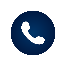 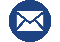 iliacheercoach@gmail.com   https://vk.com/ titansfamilyteam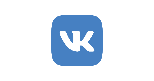   https://www.instagram.com/Titans_family/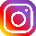 